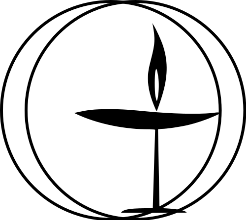 6:30   Welcome: Sally WhiteEstablish quorumChalice Lighting and Centering: Eric RossConsent Agenda                                                                                      Approve January draft minutes6:40	Board Business: Sally White—50 minutesCOIC—Rev. Roger Jones—20 minutes Succession planning and the upcoming election8th Principle—confirm a liaisonNominating Committee—Hally Cahssai, Liaison7:30 	Treasurer’s Report: Victoria Owens [see document sent previously]January financials7:35	Minister Reports—10 minutesRev. Dr. Roger Jones Rev. Lucy Bunch 7:45	Committee Substantive Issues—20 minutesProgram Council: Marilyn Reynolds, LiaisonAPMC (Administration and Property Management): Eric Ross, LiaisonStewardship: David Harlow, LiaisonFRST (Fundraising Strategy Committee): Tonie Darling, LiaisonStrategic Plan update (communications)Safety Committee: confirm the co-chairs and a liaison	Next Meetings:Executive Board Meeting (via Zoom): Monday, March 8 at 5:00 p.m.Board Meeting (via Zoom): Thursday, March 25, 6:30 p.m.; Denis Edgren to provide chalice lighting and centering8:05	Closing: Eric Ross8:10	Meeting Adjournment                   